УТВЕРЖДЕНАприказом Роспотребнадзора
от 07.07.2020 № 379ОБУЧАЮЩАЯ (ПРОСВЕТИТЕЛЬСКАЯ) ПРОГРАММАпо вопросам здорового питаниядля детей дошкольного возрастаI. Общие положенияОбучающая просветительская программа для дошкольников «Основы здорового питания» предназначена для воспитателей дошкольных образовательных организаций, родителей детей дошкольного возраста. Программа разработана в целях реализации федерального проекта «Формирование системы мотивации граждан к здоровому образу жизни, включая здоровое питание и отказ от вредных привычек (Укрепление общественного здоровья)» национального проекта «Демография» и в соответствии с Планом мероприятий Роспотребнадзора по реализации мероприятий федерального проекта «Укрепление общественного здоровья» на 2019 год и перспективный период 2020-2024 годов, утвержденным приказом Роспотребнадзора от 25.01.2019 № 29, для решения задач по формированию среды, способствующей повышению информированности граждан об основных принципах здорового питания.В программе представлена информация об основах здорового питания, значимости витаминов и микроэлементов для гармоничного роста и развития, рационального режима питания, выработки здоровых пищевых стереотипов поведения и пищевых привычек на этапе роста и развития ребенка, особенностях организации питания детей, находящихся на режиме самоизоляции (при введении ограничительных мероприятий, обусловленных эпидемиологическими рисками здоровью инфекционного и неинфекционного генеза).II. Целевой раздел2.1. Актуальность программы.Проблема обеспечения принципов здорового питания в дошкольных образовательных организациях актуализируется регистрируемыми в настоящее время показателями заболеваемости детей, повышением удельного веса детей с нарушениями физического развития, избыточной массой тела, ожирением, сахарным диабетом, целиакией, пищевой аллергией, статистикой посещаемости дошкольных образовательных организаций, значимостью формирования здоровых пищевых привычек, начиная с дошкольного возраста. Здоровое питание – одно из базовых условий формирования здоровья детей, их гармоничного роста и развития. Нездоровое пищевое поведение формирует риски избыточной массы тела, сахарного диабета, заболеваний органов пищеварения, эндокринной системы, системы кровообращения. Подтверждением рисков служат регистрируемые показатели заболеваемости.Основные принципы здорового питания, которые должны быть учтены при формировании меню для детей дошкольного возраста: 1) обеспечение разнообразия меню (включение блюд, предусматривающих использование не менее 20 наименований продуктов в суточном меню, отсутствие повторов блюд в течение дня и двух смежных с ним календарных дней);  2) соответствие энергетической ценности энергозатратам, химического состава блюд - физиологическим потребностям организма в макро- и микронутриентах; 3) использование в меню блюд, рецептуры которых, предусматривают использование щадящих методов кулинарной обработки; 4) использование в меню пищевых продуктов со сниженным содержанием насыщенных жиров, простых сахаров, поваренной соли; а также продуктов содержащих пищевые волокна; продукты, обогащенные витаминами, микроэлементами, бифидо- и лакто- бактериями и биологически активными добавками; 5) оптимальный режим питания; 6) наличие необходимого оборудования и прочих условий для приготовления блюд меню, хранения пищевых продуктов; 7) отсутствие в меню продуктов в технологии изготовления которых использовались усилители вкуса, красители, запрещенные консерванты; продуктов, запрещенных к употреблению в дошкольных организациях; а также продуктов с нарушениями условий хранения и истекшим сроком годности, продуктов поступивших без маркировочных ярлыков и (или) без сопроводительных документов, подтверждающих безопасность пищевых продуктов.Следующий аспект проблемы профилактики нарушений здоровья детей дошкольного возраста заключается в формировании у них навыков соблюдения правил личной гигиены, здорового пищевого поведения, мотивации к здоровому образу жизни.В 2019 году принят Федеральный закон от 01.03.2020 N 47-ФЗ ввел понятие здорового питания; в Стратегии повышения качества пищевой продукции в Российской Федерации до 2030 года, введено определение качества пищевых продуктов. Вопросы организации работы с детьми и их родителями по популяризации знаний о здоровом пищевом поведении, здоровом питании, на фоне регистрируемой заболеваемости детей, а также задач, поставленных национальным проектом «Демография» и законодательными актами РФ, направленными на обеспечение принципов здорового питания и профилактику нарушений здоровья, обусловленных алиментарным фактором, приобретают особую актуальность. В санитарно-просветительской программе представлены рекомендации по выработке у детей обязательных навыков соблюдения правил личной гигиены, здорового питания и стереотипов здорового пищевого поведения, направленных на гармоничный рост и развитие; информация необходимая родителям и педагогам, а также лицам, занятым в сфере ухода и присмотра за детьми навыков организации здорового питания, в том числе, в условиях самоизоляции (при введении ограничительных мероприятий, обусловленных эпидемиологическими рисками здоровью инфекционного и неинфекционного генеза). 2.2. Цель программы.Формирование у детей дошкольного возраста основных поведенческих навыков, направленных на здоровое питание и профилактику нарушений здоровья, обусловленных нездоровым питанием и нарушениями правил личной гигиены.2.3. Задачи программы.Освоение детьми дошкольного возраста в игровой форме обязательных навыков, направленных на здоровое питание и профилактику нарушений здоровья, обусловленных нездоровым питанием и нарушениями правил личной гигиены; Выработка у детей дошкольного возраста стереотипов здорового пищевого поведения.Формирование у родителей, педагогов, а также лиц, занятых в сфере ухода и присмотра за детьми навыков организации здорового питания, в том числе, в условиях самоизоляции (при введении ограничительных мероприятий, обусловленных эпидемиологическими рисками здоровью инфекционного и неинфекционного генеза). 2.4. Целевая аудитория программы.Дети дошкольного возраста, работники организаций дошкольного образования, организаций по уходу и присмотру за детьми, родители детей дошкольного возраста.2.5. Механизмы реализации программы.Программа реализуется в форме игр, индивидуальных и групповых занятий с детьми; лекций и практических занятий с работниками организаций дошкольного образования, организаций по уходу и присмотру за детьми, родителями; тематических родительских собраний. 2.5.1. Разработка программы.Программа состоит из четырех тематических разделов, предусматривающих освоение детьми дошкольного возраста в игровой форме обязательных навыков, направленных на здоровое питание и профилактику нарушений здоровья, обусловленных нездоровым питанием и нарушениями правил личной гигиены; выработку у детей стереотипов здорового пищевого поведения; формирование у родителей, педагогов, а также лиц, занятых в сфере ухода и присмотра за детьми навыков организации здорового питания, в том числе, в условиях самоизоляции (при введении ограничительных мероприятий, обусловленных эпидемиологическими рисками здоровью инфекционного и неинфекционного генеза). 2.5.2. Внедрение программы Внедрение программы осуществляется на базе организаций дошкольного образования. 2.5.3. Реализация программы.Основные формы реализации программы – игры с детьми, индивидуальные и групповые занятия; лекции и практические занятия с работниками организаций дошкольного образования, организаций по уходу и присмотру за детьми, родителями; тематические родительские собрания. Программа предусматривающее возможность просмотра справочной информации для работников организаций дошкольного образования, организаций по уходу и присмотру за детьми, анкетирования и тестирования родителей, совместной работы родителей с детьми по формированию режима дня и рациона питания обучающихся.2.6. Планируемые результаты освоения программы.В результате освоения программы должны быть сформированы:- у детей дошкольного возраста - основные поведенческие навыки, направленные на здоровое питание и профилактику нарушений здоровья, обусловленных нездоровым питанием и нарушениями правил личной гигиены; - у работников организаций дошкольного образования и организаций по уходу и присмотру за детьми – компетенции, обеспечивающие формирование основных поведенческих навыков, направленных на здоровое питание и профилактику нарушений здоровья детей, обусловленных нездоровым питанием и нарушениями правил личной гигиены; - у родителей - необходимые знания и умения в части формирования рациона здорового питания и рационального режима дня.III. Содержательный раздел3.1. Общее содержание программы.Обучающая (просветительская) программа включает три логически взаимосвязанных блока, изложение которых предусматривает работу по формированию у детей основных поведенческих навыков, направленных на здоровое питание и профилактику нарушений здоровья, обусловленных нездоровым питанием и нарушениями правил личной гигиены; создание благоприятных условий для реализации принципов здорового питания в дошкольной организации и домашних условиях.	Вырабатываемые программой обязательные навыки и стереотипы поведения у детей в дошкольных организациях: мой руки перед едой (как правильно мыть руки; почему надо мыть руки);когда я ем я глух и нем;ешь не спеша, во время еды не отвлекайся, старательно пережёвывай пищу;не ешь пищу, которая упала на пол;ешь только за чистым столом и только из чистой посуды;после еды убери за собой;после еды мой руки и полощи рот;каждый день ешь фрукты и овощи, пей молоко;ешь не реже 4-х раз в день (на завтрак кашу, на обед салат, суп, второе и компот, на полдник булочку или фрукт, на ужин второе блюдо, перед сном кефир);не ешь на ходу;умей отличать здоровые продукты (фрукты, овощи, молоко) от пустых продуктов (конфеты, чипсы; колбасы);учись рассказывать родителям, чем кормили в детском саду, что понравилось, а что нет.Программа предусматривает формирование у родителей (законных представителей детей), а также лиц, занятых в сфере ухода и присмотра за детьми следующие навыки:составление меню здорового питания, соответствующего возрасту детей;составление рационального режима дня для ребенка с учетом его возрастных особенностей; правильное приготовление блюд с использованием продуктов, содержащих необходимые для гармоничного роста и развития, продуктов щадящих способов кулинарной обработки;Включение в меню блюд и продуктов, выполняющих функции восполнения необходимых для роста и развития витаминов, микроэлементов, нормализации состава микрофлоры кишечника.Программа предлагает адекватные возрасту детей формы обучения детей, предлагает родителям ознакомиться с рекомендуемыми нормами и принципами здорового питания, рациональным режимом организации питания ребенка, рекомендуемыми методами кулинарной обработки. В отношении работы с работниками дошкольных организаций и родителями Программа может реализовываться как в очной форме, так в дистанционной форме. Практические занятия, направленные на усвоение полученных самостоятельно (или в коллективе) новых знаний проводятся в форме вебинаров, а также предусматривают выполнение заданий в on-line режиме.В результате освоения обучающей (просветительской) программы у обучающихся должны сформироваться навыки построения и оценки рациона здорового питания.3.2. Этапы реализации программы.Обучающая (просветительская) программа реализуется в течение года, форма преподнесения базовой информации предусматривает учет исходных знаний участников обучающего процесса. Исходные знания оцениваются по результатам входного анкетирования, промежуточные итоги и итоги обучения за год оцениваются по результатам выходного тестового контроля, сформированным у детей навыкам и стереотипам здорового пищевого поведения, правилам личной гигиены.IV. Организационный разделОбщие рамки организации обучающего процесса.Программа рассчитана на 15 учебных часов и предполагает различные виды деятельности (прослушивание лекций, практическую работу, игры с детьми, занятия индивидуальные и коллективные). В рамках изучения программы используется базовая информация приведенная в программе, а также рекомендованные программой дополнительные литературные источники. Приведение в программе базовой информации, делает ее максимально удобной в практическом использовании. Технологическое обеспечение программы подразумевает наличие в учебной аудитории презентационной техники (проектор, экран, компьютер/ноутбук), а также возможности подключения к сети Интернет.Содержание учебного курса.4.2.1. Выработка у детей обязательных навыков здорового питания и стереотипов пищевого поведения, направленных на гармоничный рост и развитие (справочные материалы).Первые шесть лет жизни ребенок интенсивно растет и развивается, у него активно формируется костная и мышечная системы, претерпевает существенные морфологические и функциональные изменения сердечно-сосудистая система, формируются когнитивные функции, развиваются навыки речи, долговременная и кратковременная память, ассоциативное мышление, мелкая моторика, ребенок учится самостоятельно одеваться, умываться, есть, пить, рисовать, лепить, конструировать, читать. Основная дифференцировка нервных клеток происходит до 3 лет и к концу дошкольного возраста почти заканчивается. По мере развития нервной системы у ребенка появляются статические и динамические функции равновесия, вместе с тем, сохраняется большая возбудимость, реактивность и высокая пластичность нервной системы. Важнейшей особенностью развития нервной системы дошкольника является преобладание процессов возбуждения над торможением.У ребенка к трем годам совершенствуются психика, интеллект и двигательные навыки. В этом возрасте дети уже достаточно определенно выражают различные эмоции, у них развиваются определенные черты характера, формируются моральные понятия, представления об обязанностях. Словарный запас постепенно увеличивается до 2 тыс. слов и более. В разговоре дети уже используют сложные фразы и предложения, легко запоминают стихи; могут составить небольшой рассказ. Они начинают уверенно держать в руках карандаш, рисуют различные предметы, животных. В дошкольном возрасте дети как "попугаи" повторяют многие действия взрослых, выбирая, как правило, эталоном их формы поведения. Эту особенность необходимо учитывать при организации обучающих занятий с детьми. Начиная с трехлетнего возраста у ребенка совместными усилиями родителей и дошкольной организации необходимо вырабатывать навыки соблюдения правил личной гигиены и культуры питания, формируя осознание этих правил на уровне выработки условных рефлексов, как обязательных к исполнению правил. Основные из них: 1) ребенка нужно научить правильно мыть руки; 2) выработать динамический стереотип обязательности мытья рук после посещения туалета, перед едой и после еды, полоскания полости рта после еды; 3) выработать навык концентрации внимания к приему пищи, тщательному пережёвыванию пищи, неспешности в еде, аккуратности; 4) выработать навык культуры питания – потребности принимать пищу за чистым столом, из чистой посуды, не есть пищу, упавшую на пол, не отвлекаться и не разговаривать во время приема пищи, не кушать на ходу, убирать стол за собой, мыть посуду; 5) выработать навык здорового пищевого поведения – принимать пищу не реже 4-х раз в день (на завтрак кашу, на обед салат, суп, второе и компот, на полдник булочку или фрукт, на ужин второе блюдо, перед сном кисломолочный напиток), каждый день есть фрукты и овощи, пить молоко; уметь отличать здоровые продукты (фрукты, овощи, молоко) от пустых продуктов (конфеты, чипсы; колбасы), научиться рассказывать родителям чем кормили в детском саду, что понравилось, а что нет.При организации работы с ребенком рекомендуется учитывать особенности психики ребенка и развития нервной системы. Так, при формировании навыков здорового питания и личной гигиены необходимо вызывать у ребенка исключительно положительные эмоции и интерес к данной деятельности. Необходимо использовать в своих интересах и поощрять желание ребенка к самостоятельности и самообслуживанию, интерес и внимание ребенка к бытовым действиям, впечатлительность, что позволит быстро научить ребенка к выполнению действия в определенной последовательности. Для закрепления знаний и навыков личной гигиены детям желательно давать поручения, например, назначить дежурных для проверки чистоты рук, помощи в накрывании на столы, уборке столов после приемов пищи. Особое внимание следует уделять воспитанию у детей культурно-гигиенических навыков, связанных с едой. Воспитатель должен напоминать ребенку сидеть прямо, пищу брать столовыми приборами понемногу, тщательно пережевывать. Данные напоминания желательно проводить, используя стихи, потешки, примеры из сказок, постепенно доводя их с детьми до автоматизма.Стремление ребенка заслужить одобрение и похвалу в возрасте 3-7 лет, является значительным стимулом, побуждающим малыша к выполнению правильных действий. Поэтому воспитатель должен обязательно отмечать, ставить в пример и хвалить ребенка, если он выполнил действие правильно или сделал правильный выбор/действие в игре, в случае если действие выполнено неправильно, или не выполнено вообще, необходимо разобраться в причинах ошибки и отсутствия действия. Положительная оценка даже небольших успехов ребёнка вызывает у него удовлетворение, рождает уверенность в своих силах. Особенно это важно в общении с застенчивыми, робкими детьми. Эффективным приёмом является собственный положительный пример. Увлечь детей деятельностью по самообслуживанию можно вызвав у них интерес к предмету. Например, во время умывания воспитатель даёт детям новое мыло в красивой обёртке, предлагает развернуть его, рассмотреть, понюхать; "какое гладкое, какое душистое! А как, наверное, оно хорошо пенится! Давайте проверим?" Склонность детей к подражанию, определяет необходимость многократного повторения нужных действий, показывая, как выполнять новое действие, сопровождая показ пояснениями, чтобы выделить наиболее существенные моменты данного действия, последовательность отдельных операций.Ребенок, как правило, без затруднений осваивает необходимые навыки при постоянном их повторе, чередовании индивидуальных и коллективных действий по их выполнению, а также при их повторе в домашних условиях.Варианты игр по формированию гигиенических навыков, этикета при приеме пищи: 1. Формирование у ребенка навыка правильного мытья рук, привычки мыть руки перед едой и после еды и туалета; навыка соблюдения правил этикета за обеденным столом.С помощью игр у ребенка формируется привычка мытья рук перед едой и после еды. В игровой форме ребенку прививается интерес к самому процессу мытья рук, он учится правильно и тщательно мыть руки. В играх с куклой ребенок принимает роль старшего при «обучении» куклы и таким образом, закрепляет у себя имеющиеся навыки личной гигиены, правил поведения за столом. С помощью заучивания стихов, загадок детям прививаются навыки этикета за столом.1.1. Игра «Обед». Материал: кукла, картинки с изображением предметов и средств гигиены, столовой посуды, салфеток, столовых приборов. Воспитатель знакомит детей с картинками, спрашивает их, для чего нужен каждый предмет, затем перемешивает картинки и раздает их, берет куклу и говорит детям: "Наша куколка хочет пообедать, что ей нужно принести?» Дети приносят картинки, на которых нарисованы предметы (вода, мыло, полотенце) и только затем – предметы посуды. «Наша куколка пообедала, что ей нужно принести?» В этом случае дети также должны принести картинки с предметами для умывания. Воспитатель объясняет, почему нужно делать эти действия именно в такой последовательности.1.2. Игра «Веселое умывание». Воспитатель подводит детей к умывальникам и обучает их правильному мытью рук. Алгоритм мытья рук: 1. Засучить рукава. 2. Открыть кран с водой. 3. Намочить руки. 4. Используя мыло тщательно намылить руки до образования пены (делать это нужно не менее 20-30 секунд, промывая каждый пальчик, межпальцевые промежутки и запястья). 5. Смыть пену теплой водой, при этом ладошки должны быть приподняты «ковшиком». 6. Просушить кожу чистым полотенцем. Процесс мытья рук можно превратить в игру-соревнование «У кого будет больше пены». При обучении детей мытью рук желательно проговаривать потешки. Например, «В кране булькает вода. Очень даже здорово! Моет рученьки сама______ (взрослый называет имя ребенка). «Знаем, знаем да, да, да! Где тут прячется вода!». «Быть грязнулей не годится, будем ручки мыть водицей». «Что бы было, что бы было. Если не было бы мыла? Если не было бы мыла, Таня грязной бы ходила! И на ней бы, как на грядке, рыли землю поросятки!». «Водичка, водичка, умой мое личико, чтобы глазки блестели, чтобы щечки краснели, чтоб смеялся роток, чтоб кусался зубок!». В конце игры взрослый хвалит ребенка, обращает внимание на его чистые руки. В случае необходимости используются совместные действия взрослого и ребенка.1.3. Игра «Научи куклу мыть руки» «Покорми куклу завтраком». Материал - кукла. Воспитатель просит ребенка научить мыть руки или покормить куклу. Ребенок воспроизводит весь процесс приема пищи, начиная от подготовки к завтраку и мытья рук и заканчивая уборкой стола, мытьем рук. Во время игры необходимо «направлять» ребенка, чтобы он «прививал» кукле правильное поведение за столом: напоминал ей о прямой осанке, отсутствии разговоров за столом, учил ее пользоваться столовыми приборами. Воспитатель помогает ребенку, если в этом есть необходимость, а также «хвалит» куклу, когда ребенок «напоминает» кукле правила поведения за столом. Желательно проговаривать вместе с ребенком потешки: «Если ты пришел за стол, руки с мылом сразу мой», «Ладушки, ладушки, с мылом моем лапушки, чистые ладошки, вот вам хлеб, да ложки!». «Когда я ем, я глух и нем».1.4. Стихи и загадки про этикет.Загадки:Перед едой руки вымоем…(водой)Ровно, прямо мы сидим, если за столом …(едим)Что мы скажем бабушке за вкусные оладушки…(спасибо)Руки вымой, не ленись, лишь потом за стол… (садись)На колени, детка, положи…(салфетку)Для второго помни тоже, вилку надо взять и …(ножик)Стихи: Известно с детства это всем: «Когда я ем, я глух и нем». Чтоб не стали твои пальцы сыра, колбасы хватальцы,Вилка есть при каждом блюде. И воспитанные людиВилкой все себе берут и назад ее кладут.А в салате видишь – ложка, положи себе немножкоНе наваливай холмом, съешь – еще возьмешь потом.Не хватай еду руками – будет очень стыдно маме.Чтоб не грохнуться случайно на пол в час весельяТы на стуле не качайся – это не качели.2. Варианты игр по формированию навыков здорового питания - навык выбора правильных и здоровых блюд; обучение режиму питания, последовательности приема блюд в каждый прием пищи; формирования потребности в ежедневном употреблении свежих овощей и фруктов; навыков по накрыванию на столы и уборки столов после приема пищи.В предложенных играх формируется навык выбора правильных и здоровых продуктов для каждого приема пищи, с помощью игровой формы ребенок запоминает о необходимости в каждый прием пищи употреблять свежие овощи и фрукты, а также запоминает кратность ежедневного питания и последовательность блюд в каждый прием пищи. Ребенок понимает, что любой «вредный» продукт всегда можно заменить полезным, не менее вкусным. Принимая участие в создании игрового завтрака или обеда, ребенок учится самостоятельности, чувствует «свой» творческий вклад в то, что он будет есть и это мотивирует его проявлять свою помощь при организации приемов пищи в детском саду и дома. 2.1. Игра «Приготовь завтрак/обед/полдник/ужин» - воспитатель спрашивает у детей «Что будем кушать на завтрак? Какое блюдо?» В зависимости от вариантов соглашается и принимает какой-то из них, и перечисляет здоровые свойства блюд, от которых ребенок станет сильнее (здоровее, веселее и т.п.) или объясняет, почему-то или иное блюдо не нужно есть на завтрак, каким станет ребенок, если будет есть его на завтрак (уставшим, будут болеть зубы и т.д). Тоже самое - с напитками. Объясняет про обязательное добавление фрукта. Предлагает детям пластиковые муляжи или картинки, с помощью которых ребенок запоминает фрукты и блюда, учится делать правильный подбор блюд, выбирать полезные продукты, объяснять свой выбор. Продолжительность 5-10 мин.2.2. Подвижная игра «Приготовь завтрак/обед/полдник/ужин». Игра для групп детей по 6-8 человек. Воспитатель обозначает на полу любыми подручными средствами квадрат со сторонами 1м*1м или круг, диаметром 1,2- 1,5 м. И объявляет, что это «наш стол», а теперь его нужно наполнить едой для завтрака/обеда/полдника/ужина. Дети находятся за границей «стола». Воспитатель называет блюдо (всего в перечне будет 5-6 блюд или продуктов «правильных» и столько же «вредных»). Условия игры: при названии воспитателем «правильного блюда» дети, если считают его правильным, прыгают в круг, кто успеет первым, того оставляют в круге, а остальных просят выйти из него. Затем называют «неполезную» противоположность, например – «пицца», если кто-то прыгнет в круг, то воспитатель объясняет вредность продукта и почему он не должен там быть и мягко выводит ребенка из круга. Следующий пример: называет «бутерброд с колбасой», ждет реакцию детей, а затем называет его «правильный» вариант: «бутерброд с маслом». Так воспитатель чередует правильные и неправильные продукты или блюда. При правильной реакции детей воспитатель хвалит и оставляет на «столе» «правильные блюда», при выборе неправильных продуктов – объясняет их вред и мягко «выводит» ребенка из круга или предлагает ему «стать» полезным заменителем. Обязательно в игре про завтрак должно быть блюдо (каши, яйца, макароны), фрукт или овощной салат, горячий напиток (молоко, какао, чай), бутерброд с маслом или сыром или булочка. Обязательно в игре про обед: первое и второе блюдо, овощной салат, напиток, хлеб. Обязательно в игре про полдник – напиток (кисломолочный/молоко/кисель/сок), фрукт или овощной салат, печенье или булочка. Обязательно в игре про ужин – легкое блюдо (творог, сырники, овощная или творожная запеканка/омлет) салат из свежих овощей, напиток (чай/молоко/кефир), хлеб. Продолжительность 10 -15 мин.Варианты парных полезных и «вредных» блюд (продуктов): каша/пицца, творог/жареная картошка, вареное яйцо/колбаса, яблоко/конфета, печенье/пирожное, банан/чипсы, салат из овощей/сухарики, суп/пельмени, котлета с рисом/пирожки с мясом, бутерброд с маслом/бургер, йогурт/майонез, сок/газированная вода, какао/кофе, плов/рыбные консервы.3. Навык выбора полезных продуктов и отказа от вредных - дома, в гостях, в магазине.С помощью предложенных игр закрепляется навык выбора полезных продуктов и отказа от «вредных» продуктов как при питании дома, в гостях, так и при походе в магазин. Наглядно демонстрируется последствие выбора «вредных» продуктов. С помощью игр воспитатель может определить уровень знаний ребенка на тему «полезности» тех или иных продуктов питания, скорректировать его индивидуально для каждого ребенка. С помощью двигательного компонента игры, реакция «отталкивания» мяча, как «вредного» продукта позволит закрепить в сознании ребенка реакцию отказа от «вредных продуктов». Активное участие детей в игре повышает уровень их внимательности, способность к запоминанию материала, интерес.3.1. Игра в мяч. «Полезное-вредное».  Воспитатель поочередно кидает мячик каждому ребенку и одновременно называет полезный или «вредный» продукт или блюдо. Правила: ребенок должен поймать мячик, если назван полезный продукт и «отбить» если он вредный. При ошибке воспитатель объясняет, в чем полезность или вредность продукта и повторяет игру с ошибившимся ребенком. Каждое правильное действие ребенка поощряется устно воспитателем. Эту игру можно сделать тематической: завтрак, обед, ужин. Продолжительность игры – 10 мин. 3.2. Игра «Поход в магазин». Материалы: два бумажных флипчарта или два альбома с возможностью переворота страниц, разноцветные карандаши, фломастеры или маркеры. На каждом флипчарте изображены истории в картинках. Рисунки должны быть представлены контурами, как в раскраске. На первой странице обоих флипчартов изображены мальчики с их мамами в магазине с корзиной для покупок. На второй странице – изображение разных: как «здоровых», так и «вредных», неполезных продуктов, какие ребенок может видеть в магазине. Воспитатель просит назвать детей эти продукты. На третьей странице будет изображено, что просил купить каждый мальчик. На четвертой странице – корзина с уже купленными продуктами в руках у мамы. История на одном флипчарте – про выбор полезных продуктов, на другом – про выбор «вредных». На пятой странице дети увидят итог: тот мальчик, что выбирал полезные продукты – изображен стоящим с мамой веселым и розовощеким. Тот, что выбирал вредные - стоящим грустным и держащимся за живот или щеку (в зависимости от того что выбирал – чипсы или шоколадки) и на горизонте рисунка изображена машина скорой помощи. Перелистывание историй сопровождается повествованием и выводами воспитателя. После очередного перелистывания страницы, рассказа, что изображено, диалога с детьми, воспитатель приглашает детей раскрасить какие –то детали рисунков. Продолжительность 15 мин.4. Формирование интереса к ежедневному употреблению в пищу свежих овощей и фруктов.Мотивация к самостоятельному творческому участию ребенка в создании блюд. «Знакомство» с новыми вкусами и сочетанием вкусов. Предложенная игра формирует у ребенка интерес к самостоятельным действиям при приготовлении еды, к вкусу овощей и фруктов, а также формирует привычку здорового питания. Приготовленное самостоятельно блюдо ребенок с большей вероятностью съест с удовольствием, чем в ином случае. 4.1. Игра «Кулинарный мастер-класс». Воспитатель приносит на стол 5-7 глубоких тарелок с нарезанными разными свежими овощами, зеленью или фруктами. В зависимости от этого дети готовят овощной или фруктовый салатик. К овощному салату можно добавить вареные яйца. Каждый ребенок создает свой салат по усмотрению. Для заправки предлагается: растительное масло, лимонный сок, сметана, йогурт. Продолжительность 15 мин.4.2.2. Формирование у родителей (законных представителей детей), а также лиц, занятых в сфере ухода и присмотра за детьми навыков организации здорового питанияТема: 1. Физиология пищеварения ребенка.Для детей раннего и дошкольного возраста большое значение в формировании здоровья, функциональных возможностей, развития когнитивных функций имеет здоровое питание.Дошкольный возраст характеризуется интенсивными процессами роста и развития, периодом совершенствования функций многих органов и систем, в т.ч. нервной системы, интенсивными процессами обмена веществ, развитием моторных навыков и функций. В дошкольный возрастной период дети уверенно с удовольствием обучаются, бегают, любят подвижные и ролевые игры. Дети впечатлительны, эмоциональны и любознательны, что позволяет успешно в игровой форме вырабатывать и закреплять необходимые навыки здорового образа жизни и питания. Чтобы восполнять большие затраты энергии детям крайне необходим постоянный приток энергии и всех питательных веществ (белков, жиров, углеводов, витаминов, минеральных солей и микроэлементов), единственным источником которых является полноценное, адекватное возрасту детей питание. Следует обратить внимание на особенности пищеварительной системы ребенка в этом возрасте. Несмотря на достаточно хорошо развитый жевательный аппарат (20 молочных зубов, в том числе четыре пары жевательных), пищеварительные функции желудка, кишечника, печени и поджелудочной железы еще не достигают полной зрелости, они лабильны и чувствительны к несоответствию количества, качества и состава питания, нарушениям режима приемов пищи. Поэтому нередко именно в этом возрасте берут свое начало различные хронические заболевания пищеварительной системы у детей, нарушается их общее физическое развитие, снижается способность к освоению обучающих программ. Следовательно, правильно организованный режим дня, здоровое питание и соблюдение правил личной гигиены позволят существенно снизить риски их возникновения.Для нормальной жизнедеятельности организму необходим пластический и энергетический материал, витамины и микроэлементы. Выделяют шесть важнейших компонентов пищи, которые необходимы ребенку для поддержания обмена веществ, функционирования органов и тканей, для роста и обновления клеток организма - это вода, белки, жиры, углеводы, минеральные вещества и витамины. Прежде чем организм усвоит их, они подвергаются расщеплению на более простые элементы. Это происходит благодаря процессам пищеварения. Пищеварение – это сумма реализации физических, химических и физиологических процессов. В результате, под воздействием ферментов питательные вещества расщепляются на более простые химические соединения, обладающие способностью всасываться через стенку желудочно-кишечного тракта и поступать в кровоток, далее усваиваться клетками организма. Процессы пищеварения реализуются в определенной последовательности во всех отделах пищеварительного тракта (полости рта, глотке, пищеводе, желудке, тонкой и толстой кишках с участием печени и желчного пузыря, поджелудочной железы). Минеральные соли, вода и витамины, усваиваются человеком в том виде, в котором они находятся в пище. Белки, жиры и углеводы попадают в организм в виде сложных комплексов. Чтобы они усвоились, требуется сложная физическая и химическая переработка. Кроме того, компоненты пищи должны предварительно утратить свою видовую специфичность, иначе они будут приниматься системой иммунитета как чужеродные вещества.Пищеварение начинается с измельчения пищи в ротовой полости, увлажнения ее слюной, первичного метаболизма и трансформации под воздействием ферментов слюны (амилазы, протеиназы, липазы, фосфатазы, РНК-азы). Средняя продолжительность пребывания пищи в полости рта должна составлять порядка 15-20 сек. В случае сокращения времени нахождения пищи в полости рта, нарушаются процессы пищеварения, соответствующие данному участку пищеварительного тракта (измельчение, распад крахмал на простые сахара). Поэтому важно обращать внимание ребенка, чтобы он не спешил и тщательно пережёвывал пищу.Далее следует этап передвижения пищевого комка за счет перистальтических движений мышц глотки и пищевода в желудок. Акт глотания включает в себя фазу ротовую (произвольную), глоточную (быструю непроизвольную), пищеводную (медленную непроизвольную). Средняя продолжительность времени прохождения пищевого комка через пищевод составляет 2-9 сек, и зависит от плотности пищи. Для предотвращения обратного тока пищи, а также разграничения воздействия на нее пищеварительных ферментов, пищеварительный тракт обеспечен специальными клапанами. Пищевой комок, попав в желудок, в течение трех-пяти часов подвергается механической и химической обработке (под воздействием желудочного сока и присутствующих в нем соляной кислоты, которая обеспечивает кислую среду в желудке, вызывает денатурацию и набухание белков, активирует пепсиногены, оказывает бактерицидный эффект; пепсин - переваривает белоксодержащие пищевые продукты). Липолитическая активность желудочного сока способствует расщеплению эмульгированных жиров молока. Образующаяся в желудке в значительных количествах слизь, с одной стороны, выполняет защитную функцию, защищая слизистую желудка от действия соляной кислоты, а также служит источником эндогенных белков для их последующей утилизации микроорганизмами толстой кишки. В желудке присутствует также специальный фактор, обеспечивающий в дальнейшем усвоение витамина В12.После желудка пищевой комок попадает в тонкий кишечник. Кишечный сок в этом отделе пищеварительного тракта имеет щелочную среду. В тонком кишечнике происходит всасывание основной массы образовавшихся простых химических фрагментов пищи. Не переваренные остатки пищи далее поступают в толстый кишечник, в котором они могут находиться от 10 до 15 часов. В этом отделе пищеварительного тракта осуществляются процессы всасывания воды, минеральных солей, протекают основные процессы микробной метаболизации остатков питательных веществ. Важную роль в процессе пищеварения играет печень, в которой происходит образование желчи. Желчь способствует эмульгации жиров, всасыванию триглицеридов, активирует липазу, стимулирует перистальтику, инактивирует пепсин в двенадцатиперстной кишке, оказывает бактерицидный и бактериостатический эффект, усиливает гидролиз и всасывание белков и углеводов, стимулирует пролиферацию энтероцитов, процессы образования и выделения желчи.Пищеварительный тракт в организме человека выполняет несколько функций: 1) секреторную (характеризуется образованием пищеварительных соков - слюны, желудочного, поджелудочного, кишечного соков и желчи); 2) моторную (характеризуется передвижением пищи по пищеварительному тракту); 3) всасывательную (характеризуется поступлением из полости желудочно-кишечного тракта в кровоток продуктов расщепления белков, жиров и углеводов, воды, солей, лекарственных препаратов); 4) внутрисекреторную (характеризуется выработкой гормонов); 5) экскреторную (характеризуется выработкой продуктов обмена, которые затем удаляются из организма).Также пищеварительный тракт является местом обитания симбиотических ассоциаций микроорганизмов. Представители нормальной микрофлоры присутствуют в организме человека в виде фиксированных к определенным рецепторам микроколоний, заключенных в биопленку. Биопленка, как перчатка, покрывает кожу и слизистые открытых окружающей среде полостей здорового человека. С функциональной точки зрения биопленка регулирует взаимоотношения между макроорганизмом и окружающей средой. Попадающий в организм пищевой субстрат в результате микробной трансформации превращается в промежуточный либо конечный продукт с той или иной биологической активностью.Нормальная микрофлора и продукты ее метаболизма: 1) участвуют в регуляции газового состава кишечника и других полостей организма; метаболизме белков, углеводов, липидов и нуклеиновых кислот; водно-солевом обмене (Na, K, Са, Мg, Zn, Fe, Сu, Мn, Р, CI и др.); обеспечении колонизационной резистентности, предотвращая приживление и размножение в кишечнике чужеродных организмов или заселение тех или иных областей пищеварительного тракта несвойственными для них видами микроорганизмов); рециркуляции стероидных соединений и других макромолекул (включая лекарственные препараты); детоксикации экзогенных и эндогенных субстратов; 2) обладают морфокинетическим действием (стимулируют рост эпителиальных клеток, скорость их обновления на слизистых, перистальтику, влияют на количество потребляемой пищи и т.д.); 3) выполняют иммуногенную функцию (усиливают гуморальный и тканевой иммунитет, стимулируют фагоцитоз, продукцию иммуноглобулинов, интерлейкинов, цитокинов); 4) служат источником энергии (образование жирных кислот); 5) продуцируют разнообразные биологически активные соединения (витамины, липополисахариды, пептидогликаны, амины, антибиотики и другие соединения с антимикробной активностью, нейропептиды, NО, индолы). Состав микрофлоры в биопленке может изменяться под влиянием, как различных стрессовых агентов, так и физиологического состояния человека. Медицинские и медикаментозные вмешательства, включая инструментальное, хирургическое или лекарственное воздействие, могут изменить целостность имеющейся биопленки, что ведет к утрате ее отдельных функций. В результате нарушения нормобиоценоза возникает состояние, наиболее популярным названием, которого является дисбактериоз. Дисбактериоз кишечника является одним из факторов, способствующих затяжному, рецидивирующему течению целого ряда заболеваний (диспепсия, аллергии, частые простудные заболевания, гиповитаминоз В). Основные формы проявлений дисбактериоза – 1) нарушение иммунного статуса; 2) нарушение пищеварения и усвояемости пищи, характеризующееся отсутствием аппетита и снижением синтеза витаминов группы В; 3) снижение толерантности слизистой кишечника к действию патогенной микрофлоры; 4) снижение детоксикационной способности микрофлоры. На практике все эти формы, как правило, встречаются вместе. Успехи, достигнутые в области микробиологического изучения микрофлоры кишечника человека, послужили предпосылкой к разработке и использованию в качестве лекарственных препаратов, биологически активных пищевых добавок, диетических и лечебно-профилактических кисломолочных продуктов на основе Lactobacillus, Bifidobacterium и Streptococcus животного и человеческого происхождения. Главным назначением массового употребления кисломолочных продуктов являлось подавление кишечных гнилостных бактерий, ликвидация дисбиотических нарушений в пищеварительном тракте за счет введения в организм человека больших количеств живых антагонистических молочнокислых бактерий.Дисбактериоз, в зависимости от характера изменения состава микрофлоры толстого кишечника, подразделяется на 3 степени.Дисбактериоз, как правило, сочетается с другими патологическими синдромами, поэтому мероприятия по коррекции нарушенного микробиоценоза осуществляются одновременно с лечением основного заболевания. Положительные эффекты при дисбактериозе достигаются использованием пробиотических препаратов или продуктов, обладающих пробиотическими свойствами.По своему действию пробиотические препараты, применяемые при дисбактериозе, разделяются на 7 классов: 1) классические пробиотики (из облигатной флоры человеческого организма: коли-, бифидум-, лактобактерин); 2) самоэлиминирующиеся антагонисты (из штаммов, не характерных для организма - бактисубтил, биоспорин, споробакт); 3) комбинированные пробиотики (бифилонг, бификол, аципол, линекс, биобактон, кипацид); 4) иммобилизированные на сорбенте живые бактерии (бифидумбактерин-форте); 5) комбинированные с лизоцимом (бифилиз); 6) препараты - продукты метаболизма нормальной микрофлоры (хилак-форте); 7) рекомбинантные - субалин (бактерии Subtilis, контролирующие синтез 2-интерферона).Наиболее эффективным средством профилактики и лечения дисбактериоза являются препараты бифидумбактерина. Хороший эффект первичной и вторичной профилактики достигается использованием отечественных кисломолочных продуктов, биомороженного. Эффективность использования биомороженого в профилактике дисбактериоза у детей дошкольного возраста была исследована на базе бюджетных дошкольных учреждений г. Омска. Исследование проводилось в три этапа: первый этап - оценка здоровья детей перед проведением эксперимента; второй этап – экспериментальный, включал выдачу биомороженного (6 недель) с последующим наблюдением за состоянием здоровья детей и настроения – 3 месяца; третий этап – экспериментальный, включал повторную выдачу биомороженного (6 недель) с последующим наблюдением за состоянием здоровья детей и настроения – 3 месяца.В исследовании было включено 179 детей, посещавших дошкольные организации, из них 92 ребенка составили «основную» группу (дети, получавшие с рационом питания биомороженное), 87 – «контрольную» группу (дети которые питались по обычному меню). Группы не различались по возрасту (p>0,05). Результаты исследования свидетельствовали о высокой эффективности включенного в меню биомороженного в профилактике явлений дисбактериоза и нормализации микрофлоры кишечника у детей. К числу положительных результатов эксперимента следует отнести существенное сокращение жалоб на аллергические реакции, дерматиты, нарушения деятельности желудочно-кишечного тракта у детей. Также все без исключения родители отметили улучшение психо-эмоционального состояния детей в дни, когда детям выдавалось мороженное. Таким образом, полученные выводы, позволяют рекомендовать с целью профилактики дисбактериоза и его проявлений у детей, включение биомороженого в основной рацион питания детей. Таким образом, понимание особенностей физиологии пищеварения ребенка, является фундаментом для построения меню, обеспечивающего в полном объеме организм пищевыми и биологически активными веществами. 	Тема: 2. Потребность ребенка в пищевых и биологически ценных веществах.Под правильно организованным питанием следует понимать питание, отвечающее возрастным физиологическим особенностям и потребностям детского организма в основных пищевых веществах и энергии. Интенсивный рост и развитие детей раннего и дошкольного возраста обусловливают их относительно большую, по сравнению со взрослым человеком, потребность во всех пищевых веществах. При этом, чем меньше ребенок, тем выше его потребность в пищевых веществах на 1 кг массы тела: для детей от 1 г. до 2-х лет – 59,5 ккал на 1 кг массы тела; от 2-х до 3-х лет – 56,1 ккал на 1 кг массы тела; от 3-х до 4-х лет– 54,1 ккал на 1 кг массы тела; от 4-х до 5-ти лет – 51,9 ккал на 1 кг массы тела; от 5-ти до 6-ти лет – 49,1 ккал на 1 кг массы тела; от 6-ти до 7-ми лет – 46,4 ккал на 1 кг массы тела.Для хорошего самочувствия ребенку необходимо ежедневно употреблять такое количество пищи, которое бы в процессе метаболизма давало ему необходимое количество энергии, покрывающее энерготраты на выполняемую двигательную активность в течение дня, основной обмен (энергия, обеспечивающая работу органов и систем организма, находящегося в покое) и специфически динамическое действие пищи (энергия, которую расходует организм на переваривание пищи).Суммарные энерготраты ребенка (суточная потребность в энергии) в зависимости от возраста ребенка и массы ребенка составляет в среднем для детей 1-2-х лет – 1155 ккал/сутки, от 2-х до 3-х лет – 1200 ккал/сутки; от 3-х до 4-х лет – 1400 ккал/сутки; от 4-х до 5-ти лет – 1700 ккал/сутки; от 5-ти до 6-ти лет – 1800 ккал/сутки; от 6-ти до 7-ми лет – 1900 ккал/сутки (рис.1). Показателями, характеризующими пищевую ценность продуктов, являются биологическая, энергетическая ценность и биологическая эффективность. Биологическая ценность пищевых продуктов и готовых блюд характеризуется качеством пищевого белка, отражающего степень соответствия его аминокислотного состава потребностям организма в аминокислотах для синтеза белка. Энергетическая ценность - количество энергии (ккал, кДж), высвобождаемой в организме из пищевых веществ продуктов для обеспечения его физиологических функций. Так, при сгорании 1 г углеводов выделяется в среднем 4,3 ккал энергии, 1 г жиров - 9,45 ккал, 1 г белков - 5,65 ккал. Поскольку, пищевые вещества усваиваются организмом не в полном объеме, то принято считать с учетом потерь, что 1 г белков пищи дает 4 ккал энергии, 1 г жиров - 9 ккал, а углеводов - 4 ккал. Таким образом, зная химический состав пищи, можно рассчитать, сколько энергии получит ребенок, оценить соответствует ли она суточным энерготратам (рис.1).Биологическая эффективность - показатель качества жировых компонентов пищевых продуктов, отражающий содержание в них полиненасыщенных жирных кислот. Биологическую эффективность жировых компонентов пищи оценивают по коэффициенту биологической эффективности. Его расчет основан на определении количества всех жирных кислот, входящих в состав жира. При этом, полученные данные сопоставляют с «идеальным» жиром.Безопасность пищевых продуктов определяется отсутствием токсического, канцерогенного, мутагенного или иного неблагоприятного действия продуктов на организм ребенка при употреблении их в общепринятых количествах. Большое значение в обеспечении биологической ценности и эффективности пищи принадлежит макро- и микронутриентам. К макронутриентам относят углеводы, липиды, белки, некоторые минеральные вещества, а к микронутриентам — витамины и ряд минеральных соединений. В состав пищи входят также неалиментарные компоненты, которые не являются источниками энергии для организма и не используются в качестве строительного материала, но выполняют важное значение для процессов пищеварения, обеспечивая в первую очередь моторную функцию кишечника, это так называемые балластные соединения (клетчатка, лигнин, пектиновые вещества).Из 92 встречающихся в природе химических элементов 81 обнаруживается в организме человека. 12 химических элементов (С, О, Н, N, Р, Са, Мg, К, S, F, CI) называют структурными, поскольку они составляют 99% элементного состава человеческого организма и входят в состав клеток и тканей организма, их также называют макроэлементами; потребность в них составляет от 10 мг до нескольких граммов в день. Микроэлементами называют элементы, присутствующие в организме человека в очень малых следовых количествах, но выполняющих значимые для организма функции, известно 17 эссенциальных, т.е. жизненно необходимых микроэлементов - Fe, J, Сu, Zn, Со, Cr, Mo, Ni, V, Se, Мn, As, F, Si, Li, В, Br. Суточная потребность в них составляет от нескольких микрограммов до мг; они входят в состав ферментов, гормонов, витаминов, входят в состав клеточных структур. Болезни, связанные с нарушением минерального состава, возникают при недостаточном поступлении эссенциальных микроэлементов и/или избыточном поступлении в организм токсических микроэлементов. Микроэлементы влияют на рост и развитие ребенка, на процессы дыхания, кроветворения, иммуногенеза, поведенческие реакции, на морфофункциональную деятельность и другие функции всех органов и тканей. Благодаря водно-солевому обмену в организме поддерживаются на относительно стабильном уровне осмотическое давление, осуществляются физиологические функции и биохимические реакции.Критерием оценки качества пищевой ценности пищевых продуктов является содержание в 100 г съедобной части продукта белков, жиров, углеводов (в г), некоторых витаминов, макро- и микроэлементов (в мг), энергетическая ценность (в ккал или кДж). В связи с чем, именно эта информация наносится на этикетке (маркировочном ярлыке) всех реализуемых в торговой сети продуктов.Ребенок получает энергию, употребляя пищу, содержащую углеводы, жиры и белки. Потенциальная энергия, заключенная в химических связях этих соединений, высвобождается в результате анаэробного (без участия кислорода) или аэробного (с участием кислорода) обмена. Белок является пластическим материалом, входит в состав всех органов и тканей, поддерживает нормальное состояние иммунитета, играет исключительно важную роль в функциональных процессах организма. Белки содержатся как в животных, так и растительных продуктах (крупе, муке, хлебе, картофеле). Наиболее полноценны белки животного происхождения, содержащиеся в мясе, рыбе, яйце, твороге, молоке, сыре, так как они содержат жизненно необходимые аминокислоты. Недостаток белка в питании ведет к задержке роста и развития ребенка, снижению сопротивляемости к различным внешним воздействиям. Жиры также входят в состав органов и тканей человека, они необходимы для покрытия энерготрат, участвуют в теплорегуляции, обеспечивают нормальное состояние иммунитета. Наличие жира в рационе делает пищу вкуснее и дает более длительное чувство насыщения.Наиболее ценны молочные жиры (масло сливочное, жир молока), которые содержат витамины A и Д. В питании детей должно также содержаться и растительное масло - источник биологически важных ненасыщенных жирных кислот. Жир говяжий, особенно бараний, имеют высокую точку плавления, поэтому трудно перевариваются. Углеводы - главный источник энергии в организме. Они участвуют в обмене веществ, способствуют правильному использованию белка и жира. Углеводы содержатся в хлебе, крупах, картофеле, овощах, ягодах, фруктах, сахаре, сладостях. Избыток в питании хлеба, мучных и крупяных изделий, сладостей приводит к повышенному содержанию в рационе углеводов, что нарушает правильное соотношение между белками, жирами и углеводами.Минеральные вещества принимают участие во всех обменных процессах организма (кровотворении, пищеварении и т.д.). Минеральные соли содержатся во всех продуктах (мясе, рыбе, молоке, яйце, картофеле, овощах и др.). Особенно важно обеспечить растущий организм солями кальция и фосфора, которые входят в состав костной ткани. Соли кальция необходимы для работы сердца и мускулатуры. Некоторые фосфорные соединения входят в состав нервной ткани. Основным полноценным источником кальция является молоко. Много кальция в овощах и корнеплодах, но кальций, содержащийся в растительных продуктах, хуже усваивается. Фосфор широко распространен в природе, содержится в муке, крупах, картофеле, яйце, мясе. Железо входит в состав гемоглобина, способствует переносу кислорода в ткани, оно содержится в говядине, печени, желтке яйца, зелени (шпинат, салат, петрушка и др.), помидорах, ягодах, яблоках. Соли натрия и калия служат регуляторами воды в тканях. Калий регулирует выделение ее через почки. Калий содержится в картофеле, капусте, моркови, черносливе и др. продуктах.Некоторые минеральные вещества необходимы организму в очень малых количествах (кобальт, медь, йод, марганец, фтор), их называют микроэлементами. Они также необходимы для правильной жизнедеятельности организма. Медь, кобальт стимулируют кровотворение. Фтор, марганец входят в состав костной ткани, в частности, зубов. Магний имеет большое значение для мышечной системы, особенно мышцы сердца. Йод регулирует функцию щитовидной железы.Очень большое значение имеет содержание в питании ребенка необходимого количества витаминов. Они способствуют правильному росту и развитию ребенка, участвуют во всех обменных процессах и должны входить в рацион в определенных количествах.Витамин A имеет большое значение для растущего организма. Он повышает сопротивляемость организма к инфекционным заболеваниям, необходим для нормальной функции органов зрения, для роста и размножения клеток организма. При его отсутствии замедляется рост, нарушается острота зрения, повышается заболеваемость особенно верхних дыхательных путей, кожа лица и рук теряет эластичность, становится шершавой, легко подвергается воспалительным процессам. Витамин A в чистом виде содержится в сливочном масле, сливках, молоке, икре, рыбьем жире, сельди, яичном желтке, печени. Он может также образовываться в организме из провитамина-каротина, который содержится в растительных продуктах (моркови - красной, томате, шпинате, щавеле, зеленом луке, салате, шиповнике, хурме, абрикосах и др.).Витамин Д участвует в минеральном обмене, способствует правильному отложению солей кальция и фосфора в костях, тесно связан с иммуно-реактивным состоянием организма. Содержится в печени рыб и животных, сельди, желтке яйца, сливочном масле, рыбьем жире. Витамины группы B. Витамин B1 - тиамин принимает участие в белковом и углеводном обмене. При недостатке его в питании наблюдаются нарушения со стороны нервной системы (повышенная возбудимость, раздражительность, быстрая утомляемость). Витамин B1 содержится в хлебе грубого помола (ржаном, пшеничном), горохе, фасоли, овсяной и гречневой крупах, в мясе, яйце, молоке. Витамин B2 - рибофлавин связан с белковым и жировым обменом, имеет большое значение для нормальной функции нервной системы, желудочно-кишечного тракта. При недостатке его в рационе нарушается всасывание жировых веществ, возникают кожные заболевания, появляются стоматиты, трещины в углах рта, нарушается деятельность центральной нервной системы (быстрая утомляемость). Витамин B2 содержится в молоке, яйце, печени, мясе, овощах. Витамин PP - никотиновая кислота участвует в обменных процессах. Этот витамин содержится во многих продуктах, поэтому при разнообразном ассортименте продуктов рацион содержит достаточное количество витамина PP. Основным источником данного витамина являются ржаной и пшеничный хлеб, томат, картофель, морковь, капуста. Он содержится в мясе, рыбе, молоке, яйце. Витамин C - аскорбиновая кислота предохраняет от заболеваний и повышает сопротивляемость детей к инфекционным заболеваниям, участвует во всех обменных процессах. При недостатке витамина C повышается восприимчивость к различным заболеваниям, падает работоспособность. Витамин C широко распространен в природе. Он содержится в зелени, овощах, ягодах, фруктах. Хорошим источником этого витамина является картофель, капуста. Но так как витамин C разрушается кислородом воздуха, особенно при нагревании, легко растворяется в воде, то для сохранения витамина C в пище очень большое значение имеет кулинарная обработка.Микроэлементы являются катализаторами многих биохимических реакций, проходящих в организме. Они поддерживают гидроэлектролитический баланс организма, нормализуя кислотно-щелочное равновесие в жидкостных средах организма. Кальций - составляет основу костной ткани. Повышает защитные функции организма, способствует выведению стронция и свинца из костей, обладает антистрессовым, антиаллергическим действием.Фосфор - основная часть его сосредоточена в костях, зубных тканях, в коже, важен для поддержания рН-баланса. Фосфору принадлежит ведущая роль в деятельности центральной нервной системы.Магний - «антистрессовый материал», антиоксидантный минерал, входит в состав более чем 200 ферментов, при его участии осуществляется синтез ДНК, РНК, а это профилактика новообразований; улучшает обмен веществ в сосудистой стенке, нормализует артериальное давление. При достаточном количестве в организме магния хорошо усваивается кальций, фосфор, калий, витамины группы В, С, Е. Магний выполняет важную функцию в профилактике заболеваний почек и сердца.Калий - «энергетический минерал», стимулирующий передачу нервных импульсов, необходимых для нормального сокращения мышц, в том числе и мышцы сердца, регулирует сердечный ритм, поддерживает нормальную функцию почек и гормональный баланс надпочечников, обмен веществ в коже.Соединения калия оказывают целебное физиологическое воздействие на все обменные процессы в клетках и тканях, способствуют усилению тканевого дыхания в митохондриях клеток. Калий является основным энергетическим минералом для нормальной работы мышц, в том числе и мышцы сердца.Натрий - регулирует осмотическое давление в клетке, повышает тонус сосудистой стенки. Выполняет важную роль в процессе детоксикации кожи, очищения пор, усиления дыхательной функции кожи.Цинк - является основным минералом для создания аминокислот, участвует в построении всех клеток организма, способствует пролонгированному действию инсулина, что снижает повышенный сахар крови. Вместе с хромом повышает эффективность инсулина, способствует отложению гликогена в печени, что важно при сахарном диабете. Усиливает противовоспалительные функции крови, обладает антиаллергическим действием на кожу. Широко применяется в дерматологии и косметике.Железо - антианемический минерал, входит в молекулу гемоглобина, участвует в оксигенации клеток, усваивается организмом только при наличии витаминов С и Е; достаточное количество в организме придает коже розовый цвет (исчезает бледность кожных покровов).Марганец - «антиоксидантный минерал», участвует в стимуляции гипофизарно-надпочечниковой системы, в синтезе ферментов, усиливает поглощение глюкозы клеткой, регулирует функции ЦНС, репродуктивных органов. Ионы Мn легко проникают в кровь через кожу, усиливая продукцию естественных гормонов, что способствует омоложению организма, кожи.Кремний - выполняет важную роль в профилактике развития склеротических процессов и заболеваний опорно-двигательного аппарата, улучшает функцию структурных элементов кожи, волос, ногтей, задерживая процессы увядания кожи.Медь - повышает умственную активность, мышечный тонус, регулирует пигментный обмен, повышает усвояемость железа за счет улучшения кровообращения в слоях кожи, восстанавливает нормальный цвет кожных покровов.Селен - снижает риск сосудистых болезней, повышает сопротивляемость к онкологическим заболеваниям, улучшает кровоснабжение кожи.Йод – входит в состав гормона щитовидной железы тироксина. Обеспечивает устойчивость организма к повреждающим факторам внешней среды, увеличивает способность лейкоцитов разрушать болезнетворные микроорганизмы, определяет во многом умственные способности. Одним из основных источников йода в питании является пищевая йодированная соль. В 2019 г. была внесена поправка в действующие санитарные нормы и правила, определившая обязательность использования в образовательных организациях при приготовлении блюд йодированной соли. Результаты исследований свойств йодата калия в пищевой йодированной соли, свидетельствовали, что содержание йода в пищевой поваренной соли, при, а также при термической обработке солевого раствора, кипячении подкисленного солевого раствора (рН = 5) не приводит к статистически значимым изменениям концентрации йода. Следовательно, технологические карты, имеющиеся в образовательных организациях для детей, не требуют технологической корректировки в целях сохранения йода в готовых блюдах. Это позволяет сделать вывод об ожидаемом профилактическом эффекте перехода на йодированную соль при приготовлении блюд в детских организованных коллективах. Бром - ионы брома оказывают антисептическое воздействие на кожу, снимают возбуждение в коре головного мозга, регулируя нервные процессы, отличаются быстрым проникновением в кровь через неповрежденную кожу, особенно из водных растворов.Фтор - ионы фтора «зубной минерал», но также усиливают плотность всего костного аппарата. Ионы попадают в организм и усиливают всасывание кальция.Хлориды - выполняют роль регуляторов водно-солевого обмена в клетке, поддерживая нормальное осмотическое давление; необходимы для продукции желудочного сока.Вода также имеет в структуре питания ребенка большое значение, поскольку, входит в состав всех органов и тканей, составляет главную массу крови, лимфы, пищеварительных соков. Говоря о здоровом питании, большое внимание должно уделяться сокращению потребления соли, сахара, жиров животного происхождения, в том числе продуктов их содержащих. Нутриенты, оказывающие негативное воздействие на здоровье и требующие регламентации предельных значений получили название критически значимых нутриентов. При этом необходимо четко понимать, какие продуты несут в себе скрытую угрозу – это продукты, характеризующиеся высоким содержанием соли, сахара и насыщенных жиров, включая транс- жиры. Соль является основным источником натрия, при этом установлена связь между повышенным потреблением натрия и заболеваниями сердечно-сосудистой системы, болезнями мочевыводящей системы, обмена веществ. Большая роль поступления скрытой соли в организм принадлежит переработанным пищевым продуктам (мясопродукты, сыры, снековая продукция, хлебобулочные изделия). Соль также добавляется в пищу во время приготовления. ВОЗ рекомендует взрослым потреблять менее 5 г. соли в день (чуть меньше одной чайной ложки). Для детей ВОЗ рекомендует корректировать рекомендованное максимальное потребление соли в сторону уменьшения исходя из их потребностей в энергии по сравнению со взрослыми, что соответственно составляет 2,5-5 г/сутки. Для решения задачи по сокращению употребления соли необходимо минимизировать количество потребляемой продукции, содержащей скрытую соль, а также при приготовлении блюд уменьшить количество вносимой в блюда соли, убрать с обеденного стола солонку. Следует отметить, что вкусовые рецепторы человека к пониженному потреблению соли адаптируются постепенно, приоткрывая более широкий диапазон вкусов.Основными источниками добавленных сахаров являются мучные кондитерские изделия, торты и пирожные, конфеты, сладкие кисломолочные продукты и творожные изделия, сладкие безалкогольные напитки, нектары и сокосодержащие напитки, т.е. все, что очень любят дети. Следует понимать, что в составе печенья может содержаться от 20 до 45 г/100 г сахара, в конфетах 65-75 г/100 г, в пирожных и тортах от 30 до 65 г/100 г. Кисломолочные продукты, такие как сырки творожные глазированные содержат 22- 30 г/100 г сахара, йогурты фруктовые от 6 до 14 г/100 г, йогурты питьевые 7-15 г/100 г. Существенный вклад в потребление сахара вносят безалкогольные напитки, которые содержат 5-12 г/100 г сахара, а также соковая продукция и нектары - от 10 до 35 г/100 г. Употребление сахара (в чистом виде и в составе продуктов и блюд) в количествах более 40 г/сутки существенно повышает риски формирования кариеса, избыточной массы тела, болезней системы кровообращения, нарушений восприимчивости к инсулину и лептину, ухудшения памяти. ВОЗ рекомендует ограничить потребление сахара в 20 г/сут. (2 столовые ложки). Для решения глобальной задачи по сокращению количества потребляемого сахара необходима реализация комплекса мер по повышению осведомленности детей и их родителей о влиянии сахара на здоровье, в т.ч. о быстрых и отсроченных эффектах; сокращение количества вносимого сахара при приготовлении блюд, использование некалорийных сахарозаменителей.Основными источниками жира, насыщенных жирных кислот и трансизомеров жирных кислот являются продукты, произведенные с использованием мясного и молочного сырья, кондитерские изделия, некоторые виды масложировой продукции и соусы. Избыточное потребление жирной пищи также во многом определяет риски формирования повышенной массы тела, заболеваний системы кровообращения (атеросклероза), нарушения жирового обмена, функции печени. Отдельно следует остановиться на трансизомерах жирных кислот, образующихся при гидрогенезации жидких растительных масел. Именно трансизомеры, оказывают существенное влияние на риски развития сердечно-сосудистых заболеваний, транс-изомеры приводят к снижению чувствительности клеток поджелудочной железы к инсулину – развивается диабет 2-го типа, хронические воспалительные процессы, ожирение. Таким образом, необходимо исключить из питания ребенка продукты источники транс- жиров, сократить потребление продуктов с повышенным содержанием насыщенных жиров (жиров животного происхождения).Тема 3. Рекомендации по организации питания.Питание детей должно быть здоровым, физиологически полноценным, разнообразным, безопасным, способствовать росту и гармоничному развитию.Рекомендуемая пищевая ценность меню для детей дошкольного возраста в соответствии с действующими санитарными нормами и правилами, регламентирующими требования к организации питания детей в дошкольных организациях должна составлять для детей от 2-х до 3-х лет 1400 ккал/сутки (±10%), для детей 3-7 лет – 1800 ккал/сутки (±10%). Рекомендуемое процентное распределение калорийности по приемам пищи должно составлять для детей на завтрак 20-25% от суточной калорийности, второй завтрак – 5%, обед – 30-35 %, полдник 10-15%, ужин 20-25%, второй ужин – 5%.Таблица 1. Рекомендуемая пищевая ценность меню для детей 
от 2-х до 3-х лет 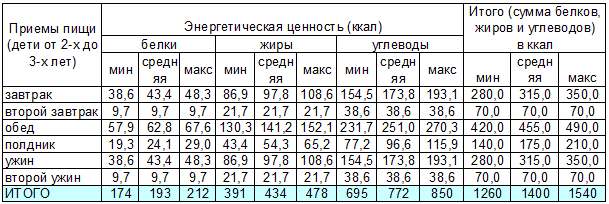 продолжение таблицы 1.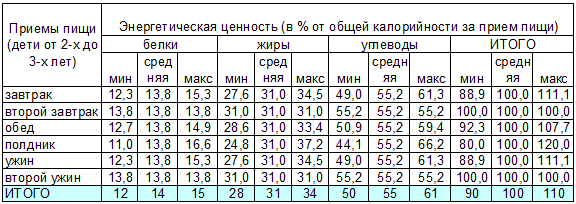 продолжение таблицы 1.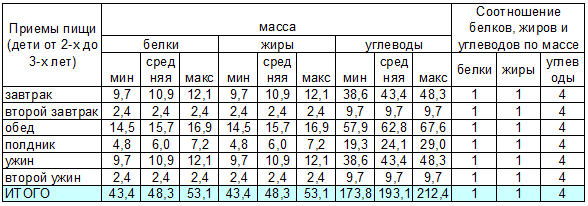 Таблица 2. Рекомендуемая пищевая ценность меню для детей
 от 3-х до 7-ми лет 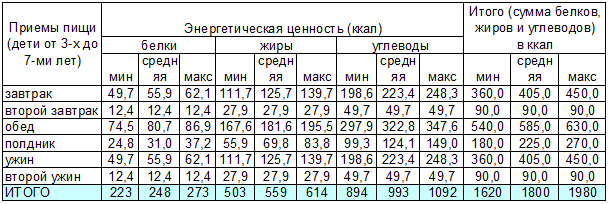 продолжение таблицы 2.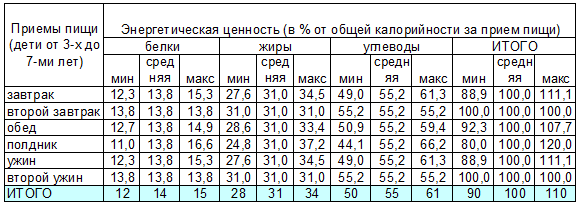 продолжение таблицы 2.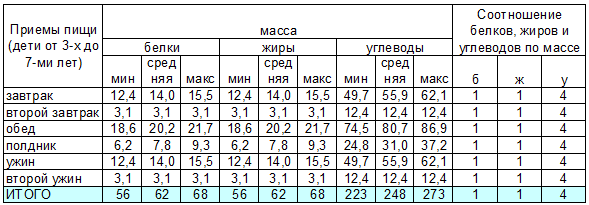 Завтрак должен состоять из горячего блюда (каша, запеканка, творожные или яичные блюда и др.), горячего напитка и иных не горячих блюд. Дополнительно рекомендуется включать бутерброд, свежие овощи и плоды.Второй завтрак состоит из сока или свежих фруктов и ягод.Обед должен включать закуску (салат или порционные овощи, сельдь с луком), первое, второе (основное горячее блюдо из мяса (субпродуктов), рыбы или мяса птицы), гарнир, напиток (в том числе витаминизированные компот или кисель). В качестве закуски рекомендуется использовать салат из свежих или переработанных овощей. Допускается добавление свежей зелени, использование порционированных овощей (дополнительный гарнир). Полдник состоит из сладкого блюда (запеканки, булочные или кондитерские изделия), горячего или холодного напитка (молоко, кисломолочный напиток, сок), рекомендуется также включать свежие фрукты. Ужин должен состоять из закуски, основного второго блюда или творожного блюда, горячего напитка. На второй ужин рекомендуется предлагать детям кисломолочные напитки.Ежедневно следует включать мясо и (или) птицу, молоко, овощи, фрукты, сливочное и растительное масло, хлеб ржаной и пшеничный (с каждым приемом пищи). Рыбу, мясо птицы, яйца, сыр, творог, кисломолочные продукты - 1 раз в 2-3 дня. Для приготовления блюд, учитывая особенности физиологии пищеварения ребенка, рекомендуется использовать щадящие методы кулинарной обработки (варка, приготовление на пару, тушение, запекание, пассерование, припускание), обеспечивающих сохранение вкусовых качеств, пищевой и биологической ценности продуктов. Для обеспечения физиологической ценности предлагаемого детям меню рекомендуется использовать среднесуточные наборы продуктов (из расчета средних показателей за 10 дней) для детей дошкольного возраста (табл.3).	Таблица 3. Среднесуточные наборы пищевой продукции для организации питания детей дошкольного возраста в нетто 
(на 1 ребенка в сутки)Для повышения вкусовых качеств пищи можно в небольших количествах использовать зелень и др. приправы (петрушку, укроп, лук, ревень). При составлении меню для ребенка рекомендуется соблюдать следующие принципы: 1) калорийность должна соответствовать энергетическим тратам, при этом, 12-17% энергии необходимо получать за счет белков, 25-35% - за счет жиров и 50-55% - за счет углеводов; 2) следует правильно распределять калорийность рациона в течение дня; 3) пищевой рацион должен обеспечивать организм необходимым количеством воды, витаминов, минеральных солей и содержать все незаменимые аминокислоты и ненасыщенные жирные кислоты; 4) при составлении меню должно быть сведено к минимуму использование продуктов, содержащих критически значимые нутриенты; 5) продукты, используемые в питании детей дошкольного возраста не должны содержать усилителей вкуса (ароматизаторы, вкусовые добавки, подслащивающие вещества, кислоты и регуляторы кислотности), искусственные красители (красители, стабилизаторы окраски); не рекомендуется включать в меню продукты в состав которых входят добавки, повышающие сохранность продуктов питания и увеличивающие сроки их хранения (консерванты).Пищевые продукты должны храниться в соответствии с условиями хранения и сроками годности. Продукты, имеющие специфический запах (специи, сельдь), рекомендуется хранить отдельно от продуктов, воспринимающих запахи (масло сливочное, сыр, чай, сахар, соль). Для обеспечения сохранности витаминов в блюдах овощи, предназначенные для приготовления салатов, рекомендуется варить в кожуре. При приготовлении блюд для детей рекомендуется пользоваться сборниками рецептур для детского питания.Для того, чтобы пища хорошо усваивалась, она должна быть разнообразной, безопасной, правильно и вкусно приготовленной, - только такую пищу ребенок съедает с удовольствием, т.е. с аппетитом. Аппетит зависит и от режима питания.Режим питания предусматривает определенные часы приема пищи и интервалы между ними, количественное и качественное распределение ее в течение дня.Важным элементом правильной организации питания ребенка являются, режим приемов пищи в течение дня, правильное распределение продуктов. Необходимо понимать, что пища переваривается в желудке ребенка в среднем в течение трех с половиной ─ четырех часов, поэтому интервалы между приемами пищи должны быть примерно равны этому времени. Для детей трех ─ четырехлетнего возраста наиболее физиологичен режим с четырехразовым приемом пищи: в 8 часов утра ─ завтрак (горячее блюдо, овощи и горячий напиток, в 12 ─ обед (закуска, первое блюдо, второе основное блюдо и гарнир, напиток, в 15.30 ─ полдник (напиток и десерт), в 19 ─ ужин (закуска, второе блюдо и горячий напиток). Возможна организация дополнительных приемов пищи – так называемые перекусы – второй завтрак (выдача фруктов, соков) и второй ужин (кисломолочный напиток). Целесообразно сохранять такой режим питания на протяжении всего дошкольного возраста. Часы приема пищи должны быть постоянными, отклонения от установленного времени не желательны и не должны превышать 15-30 мин. При запаздывании с принятием пищи налаженная работа пищеварительных желез расстраивается, выделение пищеварительного сока снижается и постепенно развивается анорексия (понижение аппетита).Интервалы между основными приемами пищи (завтрак, обед и ужин) должны составлять не менее 3,5-4 часов; между основными и промежуточными приемами пищи (второй завтрак, полдник, второй ужин) – не менее 1,5 часов. Для приема пищи в режиме дня ребенка должно выделяться 20-30 минут. Здоровое питание – одно из базовых условий формирования здоровья детей, их гармоничного роста и развития. Нездоровое пищевое поведение формирует риски избыточной массы тела, сахарного диабета, заболеваний органов пищеварения, эндокринной системы, системы кровообращения. Подтверждением рисков служат регистрируемые показатели заболеваемости.Основные принципы здорового питания, которые должны реализовываться каждый день: 1) обеспечение разнообразия меню (включение блюд, предусматривающих использование не менее 20 наименований продуктов в суточном меню, отсутствие повторов блюд в течение дня и двух смежных с ним календарных дней);  2) соответствие энергетической ценности энергозатратам, химического состава блюд - физиологическим потребностям организма в макро- и микронутриентах; 3) использование в меню блюд, рецептуры которых, предусматривают использование щадящих методов кулинарной обработки; 4) использование в меню пищевых продуктов со сниженным содержанием насыщенных жиров, простых сахаров, поваренной соли; а также продуктов, содержащих пищевые волокна; продукты, обогащенные витаминами, микроэлементами, бифидо- и лакто- бактериями и биологически активными добавками; 5) оптимальный режим питания; 6) наличие необходимого оборудования и прочих условий для приготовления блюд меню, хранения пищевых продуктов; 7) отсутствие в меню продуктов в технологии изготовления которых использовались усилители вкуса, красители, запрещенные консерванты; продуктов, запрещенных к употреблению в дошкольных организациях; а также продуктов с нарушениями условий хранения и истекшим сроком годности, продуктов без маркировочных ярлыков и (или) без сопроводительных документов, подтверждающих безопасность пищевых продуктов.Анализ показателей, характеризующих здоровье детей убедительно свидетельствует о неуклонном росте числа лиц, страдающих от заболеваний, обусловленных нездоровым питанием (рис.2-3). 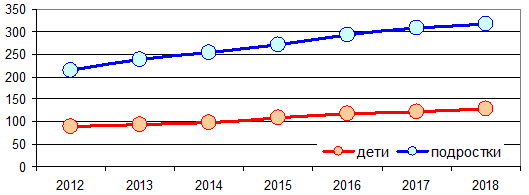 Рисунок - 2. Заболеваемость сахарным диабетом детей и подростков (общая) по РФ в динамике за 2012-2019 гг. (на 100 тыс. нас.)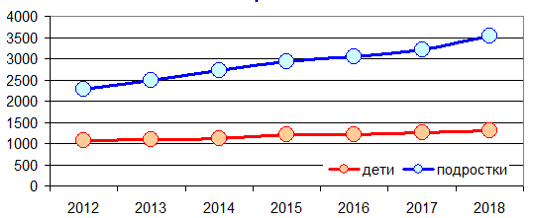 Рисунок - 3. Заболеваемость ожирением у детей и подростков (общая) по РФ в динамике за 2012-2019 гг. (на 100 тыс. нас.)Тема 4. Особенности организации питания детей, находящегося на режиме самоизоляции (при введении ограничительных мероприятий, обусловленных эпидемиологическими рисками здоровью инфекционного и неинфекционного генеза).Питание детей, находящихся в режиме самоизоляции требует большого внимания со стороны родителей в части соблюдения привычного режима и структуры питания ребенка, поддержания должного питьевого режима, учета сниженной ежедневной двигательной активности, обусловленной отсутствием в режиме дня ребенка прогулок, привычных занятий в спортивных секциях, активного досуга в игровых комнатах. В этих условиях, для составления домашнего меню, соответствующего принципам здорового питания, родителям рекомендуется первоначально разработать для ребенка режим дня в условиях самоизоляции и рассчитать суточные энерготраты на планируемую двигательную активность. Для этих целей рекомендуется воспользоваться данными о средних энерготратах за 1 минуту на 1 кг массы тела (табл.4).Таблица 4. - Средние энерготраты за 1 минуту на 1 кг массы тела ребенка и расчетные показатели с учетом, составленного режима дня для ребенка 5 лет с массой тела в 20 кг.Составив режим дня, необходимо продолжительность каждого элемента режима дня перевести в минуты и разнести в расчетные показатели в таблицу. Например, проведем расчёты для ребенка 5,5 лет с массой тела в 20 кг. Продолжительность сна ребенка составляет 10 часов – ночной и 1 час дневной (660 минут), далее энерготраты за 1 минуту на 1 кг массы тела необходимо умножить на количество минут и массу тела ребенка в кг, итого получается 7, 656 ккал/сутки; 120 минут предусмотрено для просмотра телевизора, прослушивания музыки и игр с гаджетами – 36 ккал; игры с динамическим компонентом – 180 мин. (208,1 ккал/сутки), гигиенические процедуры – 30 минут (23,8 ккал/сутки); уборка помещений – 30 минут (34,7 ккал/сутки), зарядка – 15 минут (18,3 ккал/сутки); иные виды деятельности в положении сидя – 255 минут (76,5 ккал/сутки), иные виды деятельности в положении стоя – 120 минут (95,3 ккал/сутки). Всего за 1440 минут (24 часа) энерготраты на реализацию двигательной активности составят 506,4 ккал/сутки. Далее необходимо сравнить полученные показатели с рекомендуемыми уровнями суточных энерготрат (вне режима самоизоляции) – табл.5, рис.1.Таблица 5. – Расчетная таблица для определения суммарной потребности ребенка в энергии (в ккал/сутки)В приведенном примере следует, что фактическая двигательная активность в соответствии с разработанным режимом дня составляет 506,4 ккал/сутки, что на 25,8% ниже обычного уровня двигательной активности ребенка, соответствующей данному возрасту; суммарная потребность в энергии с учетом основного обмена и энергии на специфически динамическое действие пищи составляет 1632,3 ккал в сутки, что на 9,3% ниже рекомендуемой величины для данного возраста.При разработке меню необходимо предусмотреть сокращение калорийности меню, и при этом обеспечить необходимое поступление витаминов и микроэлементов. Для этих целей необходимо максимально сократить содержание продуктов, являющихся источниками критически значимые нутриентов (соль, сахар, жиры животного происхождения, транс- жиры), включить в меню блюда и продукты, характеризующиеся высоким содержанием витаминов, микроэлементов, клетчатки, бифидо- и лактобактерии. Для обогащения привычных блюд необходимыми микроэлементами можно дополнить привычные для ребенка блюда (салаты, омлет, гарниры) дополнительными компонентами (проростки семян, содержащие необходимые для роста и развития ребенка биологически ценные вещества); возможно также в этот период использовать функциональные продукты, обогащенные витаминами и микроэлементами, биологически активные добавки к пище. Совместная работа родителей с детьми по составлению режима дня и меню позволит получить новые навыки, а также существенно сократить риски здоровью, обусловленные нерациональным режимом дня и нездоровым питанием.Учебный план:СПИСОК РЕКОМЕНДУЕМОЙ ЛИТЕРАТУРЫАветисян Л.Р. Авагян К.К., Мкртчан С.Г. Хачикян С.Г. Влияние фактического питания на состояние здоровья молодежи // Вопросы медицины: теория и практика: Матер. Межд. заочн. научн.практ. конф. -Новосибирск: СибАК. - 2012. - С. 111-116.Авцин А.П., Жаворонков А.А., Риш М.А. Микроэлементозы человека: этиология, классификация, органопатология. – М., 1991.Амирова К.М., Родин И. А., Скляров С. П., Симонов А. Н. Полезная микрофлора кишечника и её коррекция пробиотиками // Приоритетные и инновационные технологии в животноводстве – основа модернизации агропромышленного комплекса России: Сборник научных статей по материалам международной научно-практической конференции научных сотрудников и преподавателей (г. Ставрополь, 16 декабря 2016 г.). – Ставрополь. – 2016. – С. 17-25.Арсеньева Т.П., Баранова И.В. Основные вещества для обогащения продуктов питания // Пищевая промышленность. - 2007. - №1. – С. 6-8. Ашмарин И.П., Каразеева Е.П. и др. Патологическая физиология и биохимия. М.: Изд. «Экзамен», 2005. - 479 с.Бельмер С.В., Гасилина Т.В. Рациональное питание и состав кишечной микрофлоры // Вопросы детской диетологии. - 2003. - Т. 1. - № 5. - С. 17–20.Бельмер С.В., Малкоч А.В. Кишечная микрофлора и значение пребиотиков для ее функционирования // Лечащий врач. – 2006. - № 4. – С.60-65.Богатырев А.Н., Пряничникова Н.С., Макеева И.А. Натуральные продукты питания - здоровье нации // Пищевая промышленность. - 2017. - №8. – С. 26-29.Бойко О.Н. Актуальные вопросы организации питания и формирования установок на здоровый образ жизни: Метод.реком. / Камчатский институт повышения квалификации педагогических кадров. – г. Петропавловск-Камчатский. – 2015. – 67 с.Боровик Т.Э., Семенова Н. Н., Степанова Т. Н. Сбалансированное питание детей - основа здорового образа жизни // Педиатрическая фармакология. - 2010. - №3. – С.  82-87.Галстян А. Г. Роль наследственности и среды в формировании здоровья человека // Современные проблемы науки и образования. – 2016. – №. 4. – С. 232-232.Грищенко С.В., Грищенко И.И., Костенко В.С. и др. Эпидемиология, нозогеография и факторы риска болезней цивилизации (на примере заболеваний глаза и его придаточного аппарата) // Вестник гигиены и эпидемиологии ДонНМУ им. М. Горького. – 2019. – Т. 23, № 4. – С. 353-359.Громова Л.Е., Дегтева Г.Н., Назаренко Н.А. Исследование адаптивных показателей иммунитета школьников, проживающих в условиях Севера в рамках применения оздоровительного минерально-витаминного комплекса // Известия Самарского научного центра Российской академии наук.- 2011. - № 13(2-6). – С. 1371-1374.Гурина О.П., Блинов А.Е., Варламова О.Н. и др. Часто болеющие дети: иммунодиагностика и реабилитация // Педиатр. - 2011. – Т.II. - №2. – С.45-52.Димитриев А.Д, Михеева Е.А. Вопросы качества питания населения и региональные проблемы их решения // Вестник Российского университета кооперации. – 2014. - № 1 (15). С. 128-132.Донскова Л.А. Пищевые добавки в мясной индустрии: идентификация опасностей и скрининговый анализ риска // Управленец. - 2014. - №3 (49). – С.62-67.Доронин А.Ф., Шендеров Б.А. Функциональное питание. - М.: Грант. - 2002.- 296 с. Дубцов Г.Г. Товароведение пищевых продуктов. М. «ACADEMIA». 2002. - 264c.Ефремов А.А., Макарова Л.Г., Шаталина Н.В., Первышина Г.Г. Экологические аспекты здорового питания жителей Сибирского региона // Химия растительного сырья. - 2002. - № 3. – С. 69-72.Закревский В. В., Копчак Д. В. Нарушения пищевого поведения как фактор риска развития заболеваний «Цивилизации» // Здоровье – основа человеческого потенциала: проблемы и пути их решения. - 2013.- № 8 (1). – С.378-380.Запруднов А.М., Мазанкова Л.Н. Микробная флора кишечника и пробиотики: Методическое пособие. - М., 2001. - 32с.Захарова И.Н. Микробиота кишечника ребенка и здоровье. Есть ли связь? // Медицинский совет. - 2015. - №6. – С. 47-51.Захарова И.Н., Дмитриева Ю.А.. Перспективы использования продуктов функционального питания у детей раннего возраста // Вопросы современной педиатрии. – 2011. № 10 (2). - С. 150-154.Зинчук В.В. Физиологические основы питания // Журнал Гродненского государственного медицинского университета. - 2014. - № 3(47). - С. 140-143.Зуев Е. Т. Функциональные напитки: их меню в концепции здорового питания // Пищевая промышленность. - 2004. - №7. – С.90-95.Зулькарнаев Т.Р., Мурысева Е.Н., Тюрина О.В., Зулькарнаева А.Т. Здоровое питание: новые подходы к нормированию физиологических потребностей в энергии и пищевых веществах для различных групп населения Российской Федерации // Медицинский вестник Башкортостана. - 2011. - Т. 5.- С.150-154.Иванов С.В., Баранова В.В. Е-добавки, их негативное влияние на организм // Вестник науки и образования. - 2019. - №7-2 (61). – С.62-66.Исаев В.А. Незаменимые факторы питания и их физиологическая роль. - М. ЗАО МИР и СОГЛАСИЕ. 2008. – 257с. Исаев В.А. Физиологические аспекты здорового образа жизни. М. ЗАО МИР и СОГЛАСИЕ. - 2013. – 156с.Кайшев В.Г., Серегин С.Н. Функциональные продукты питания: основа для профилактики заболеваний, укрепления здоровья и активного долголетия // Пищевая промышленность. - 2017. - №7. – С. 8-14.Коденцова В.М., Рисник Д.В. Витаминно-минеральные комплексы для детей в период активной социальной адаптации // Медицинский совет. – 2018. - № 2. – С. 52-57.Коденцова В.М., Намазова-Баранова Л.С., Макарова С.Г. Национальная программа по оптимизации обеспеченности витаминами и минеральными веществами детей России. Краткий обзор документа // Педиатрическая фармакология. – 2017. -№ 6(14). - С. 478-493.Койнова А.Н. Индустрия пищевых добавок: состояние и перспективы развития // Пищевая индустрия. – 2019. - № 3 (41). – С. 36-39.Коновалов К.Л., Шулбаева М.Т., Мусина О.Н. Пищевые вещества животного и растительного происхождения для здорового питания // Пищевая промышленность. - 2008. - №8. - С. 10-12.Коротько Г. Ф. Физиология системы пищеварения: Монография. – Краснодар, 2009. 608с.Косенко И.М.. Микронутриенты и здоровье детей // Вопросы современной педиатрии. – 2011. - № 6 (10). - С. 179-185.Кравцов Д. А. Критерии здорового образа жизни и роль профилактических мер в формировании здоровья // Материалы XXI Международной конференции студентов, аспирантов и молодых ученых (г. Томск, 17–21 апреля 2017 г.). - Томск, 2017. – Т. V. - Ч. 1.– С. 37-41.Куприц В. А., Чмыхалова В. Б., Крылова И. В. Проблема дефицита нутриентов и возможность ее решения путем обогащения макаронных изделий // Национальная (всероссийская) научно-практическая конференция «Природные ресурсы, их современное состояние, охрана, промысловое и техническое использование». - 2019. - № X. – С. 209-213.Ларионова Т.К., Бакиров А.Б., Даукаев Р.А. Оценка питания взрослого населения Республики Башкортостан // Вопросы питания. - 2018. - №5. –С. 37-42.Лисицын, Ю. П., Журавлева, Т. В., Хмель, А. А. Из истории изучения влияния образа жизни на здоровье // Проблемы социальной гигиены, здравоохранения и истории медицины. – 2014. - № 2. – С. 39-42.Литвинова О.С. Структура питания населения Российской Федерации. Гигиеническая оценка // ЗНиСО. - 2016. - №5 (278). – С. 11-14.Мазанкова Л.Н., Лыкова Е.А. Пробиотики: характеристика препаратов и выбор в педиатрической практике // Детские инфекции. - 2004. - №1. – С.18-23. Матюхина З.П. Основы физиологии питания, гигиены и санитарии. - М.: Изд. «Академия», 2003. - 184 с.Мечников И.И. Система долголетия и здоровья: Монография. – СПб., - 2010. – 126 с.МР 2.3.1.2432-08 «Нормы физиологических потребностей в энергии и пищевых веществах для различных групп населения Российской Федерации». Методические рекомендации: -М.: Федеральный центр гигиены и эпидемиологии Роспотребнадзора, 2009. – 36 с.Моисеенко М.С., Мукатова М.Д. Пищевые продукты питания функциональной направленности и их назначение // Вестник АГТУ. Серия: Рыбное хозяйство. - 2019. - №1. – С. 145-152.Некрасова Т. А. Социально-психологические факторы отношения человека к своему здоровью // Сервис +. - 2010. - №1. – С.84-88.Нормы физиологических потребностей в энергии и пищевых веществах для различных групп населения Российской Федерации. - М., 2008.Осипова И. Г., Евлашкина В. Ф., Сакаева И. В., Саканян Е. И. К вопросу разработки стандартов качества на иммунобиологические лекарственные средства - пробиотики // Ведомости Научного центра экспертизы средств медицинского применения. – 2013. - №3. - С.55-59. Павлов И.П. Лекции о работе главных пищеварительных желез // И.П. Павлов. Антология истории русской хирургии. – М.: "Весть", 2002. – С. 73-260.Переверзева Э.В., Филиппова С.Н. Питание современного человека: путь развития или деградации? // Вестник РМАТ. - 2015. - №4. – С. 117-131.Петренко А.С., Пономарева М.Н, Суханов Б.П. Законодательное регулирование обращения биологически активных добавок к пище в европейском Союзе и отдельных странах Европы. Ч.1. // Вопросы питания. - 2014. - №3. - С. 32-40.Погожева А.В., Батурин А.К. Правильное питание - фундамент здоровья и долголетия // Пищевая промышленность. - 2017.  - №10. – С. 58-61. Позняковский В. М. О некоторых приоритетах науки о питании // Ползуновский вестник. – 2011. – №. 3/2. – С. 7-22.Позняковский В.М. Эволюция питания и формирование нутриома современного человека // Индустрия питания (Food industry). - 2017.- №3 (4). – С.5-12. Продовольственное сырье и пищевые продукты. Гигиенические требования к организации производства и оборота биологически активных добавок к пище. СанПиН 2.3.2.1290-03. М. Минздрав России, 2003, 35 с.Ратушный А.С., Брыксина К.В., Борзикова С.С. Роль продуктов функционального назначения в питании человека // Наука и образование: научный рецензируемый электронный журнал. – 2018. - № 1. Романенко В. О. Культура питания как фактор определяющий здоровье человека // Экология и безопасность в техносфере: современные проблемы и пути решения: сборник трудов Всероссийской научно-практической конференции молодых ученых, аспирантов и студентов (Юрга, 5-6 ноября 2015 г.). – Томск. – 2015. - Т. 2. - С. 80-82.Скальный А.В. Микроэлементы: бодрость, здоровье, долголетие.-Изд. «Оникс 21 век».- М.- 2010.-288с. Скальный А.В. Химические элементы в физиологии и экологии человека.- Изд. «Оникс 21 век».- М.- 2004.- 216с. Тармаева И.Ю, Цыренжапова Н.А., Боева А.В. Содержание макро- и микроэлементов в рационе питания детей / Бюллетень ВСНЦ СО РАМН. - 2013.- №3. – С. 140-143.Тармаева И.Ю., Ефимова Н.В., Баглушкина С.Ю. Гигиеническая оценка питания и риск заболеваемости, связанный с его нарушением // Гигиена и санитария. - 2016. - № 95 (9). – С. 868-872.Технический регламент Таможенного союза «Требования безопасности пищевых добавок, ароматизаторов и технологических вспомогательных средств» ТР ТС 029/2012 (решение №58 от 20 июля 2012 Совета Европейкой экономической комиссии.Тутельян В.А., Позняковский В.М., Парамонова Е.С. Актуальные вопросы гигиены питания: состояние и перспективы использования продуктов специального назначения, в том числе БАД, в питании современного человека // Медицина в Кузбассе. – 2005. - № 2. - С. 25-29. Тутельян В.А., Самсонов М.А., Левачев М.М., Погожева А.В., Исаев В.А. Применение растительных и животных источников ПНЖК в диетотерапии сердечно-сосудистых больных. М.: Институт питания, РАМН, 1999, 20 с.Уголев А. М. и др. Теория адекватного питания и трофология. – М. - 1991. – 247 с.Хавкин А.И., Блат С.Ф. Микробиоценоз кишечника и иммунитет // Рос. вестник перинатол. и педиат. - 2011. - №1. – С. 66-72.Хорошилова И.А., Гранитов В.М. Про- и пребиотики в лечении инфекционных поражений кишечника // Бюллетень медицинской науки. 2016. - №1 (5). – С. 20-24.Чижов А.Я. Современные проблемы экологической патологии человека: Учеб. пособие. – М.: РУДН, 2008. – 611 с.: ил. Чугунова Е.И. И. П. Павлов - лауреат Нобелевской премии по физиологии пищеварения // Рос. мед.-биол. вестн. им. акад. И.П. Павлова. - 2014. - №2. – С. 94-97. Шарховский Е.К. Гигиена продовольственных товаров. М. «Новое Знание». 2003. – 262с.Штенская О. А., Артюхова С. И. Роль БАДов в восстановлении микрофлоры ЖКТ при антибиотикотерапии // ОмГТУ. - 2012. - №5. – 4 с.Les prix Nobel en 1904. Stockholm. 1907. S. 11. Выступление И.П. Павлова 12 декабря 1904 г. в Стокгольме с нобелевским докладом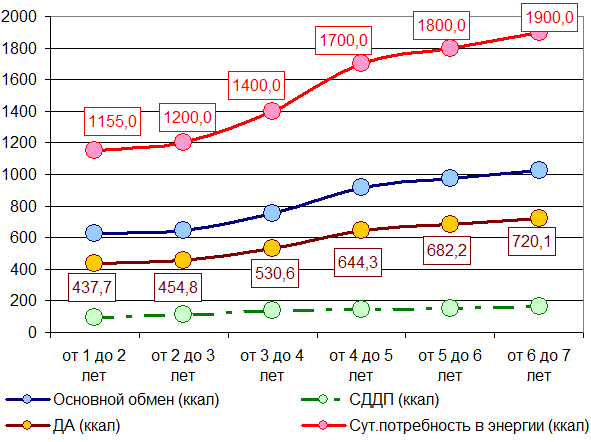 Рисунок 1. – Показатели среднесуточных значений энерготрат детей в возрасте от 1 года до 7-ми лет.№Наименование пищевой продукции или группы пищевой продукцииИтого за суткиИтого за сутки№Наименование пищевой продукции или группы пищевой продукции1-3 года3-7 лет1Молоко, молочная  и кисломолочные продукция (г.)3904502Творог (г.)30403Сметана (г.)9114Сыр (г.)465Мясо (г.)50556Птица (г.)20247Печень (г.)10158Рыба (филе) – г.32379Яйцо, шт.0,50,510Картофель (г.)12014011Овощи (г.)20026012Фрукты свежие (г.)9510013Сухофрукты (г.)91114Сок фруктовые и овощные10010015Витаминизированные напитки (г.)05016Хлеб ржаной (г.)405017Хлеб пшеничный (г.)608018Крупы, бобовые (г.)304319Макаронные изделия (г.)81220Мука пшеничная (г.)252921Масло сливочное (г.)182122Масло растительное (г.)91123Кондитерские изделия (г.)72024Чай (г.)0,50,625Какао-порошок (г.)0,50,626Кофейный напиток (г.)11,227Сахар (г.)25 3028Дрожжи хлебопекарные (г.)0,40,529Крахмал (г.)2330Соль пищевая поваренная йодированная (г.)35Вид деятельностиэнерготраты за 1 минуту на 1 кг масы Расчётные показателиРасчётные показателиВид деятельностиэнерготраты за 1 минуту на 1 кг масы количество минутсуммарные энерготраты за сутки (ккал) Сон0,000586607,656Чтение книг0,0150Просмотр телевизора, игры с гаджетами (просмотр информации), прослушивание музыки0,01512036Рисование, лепка, конструирование, шитье, вязание0,0150Игра в настольные игры (без динамического компонента)0,0150Игры с динамическим компонентом0,0578180208,08Прогулки на улице 0,0620Прием пищи0,0150Урок (подготовка домашнего задания, самоподготовка)0,0220Игра на музыкальном инструменте0,0150Гигиенические процедуры (умывание, душ, помывка)0,03973023,82Заправка постели0,03970Ходьба со скоростью до 3 км/ч 0,05780Уборка помещений (уборка в комнате)0,05783034,68Ходьба со скоростью 3-4 км/ч0,06110Зарядка, гимнастика (без отягощения), занятия хореографией динамические игры в домашних условиях0,06111518,33Перебежки на небольшие расстояния0,0620Работа в саду, огороде0,0620Ходьба со скоростью 3-4 км/ч с переносом тяжестей до 3 кг0,07670Катание на велосипеде (занятия на велотренажёре, иных двигательных тренажёрах)0,07230Прыжки на скакалке (иные формы подвижных игр с прыжками)0,08230Выполнение упражнений с отягощением (средней интенсивности)0,08230Борьба0,08230Интенсивные занятия в тренажерном зале, атлетическая гимнастика 0,09360Танцы с выраженным динамическим компонентом0,09360Прыжки на скакалке (иные формы подвижных игр с прыжками)0,09360Баскетбол0,09360Плавание0,09360Бег со скоростью 8-10 км/ч0,09360Гребля0,09360Хоккей0,10210Бег со скоростью свыше 10 км/ч, ходьба на лыжах0,10210Футбол0,10210Бег со скоростью свыше 20 км/ч0,13330Иные виды деятельности в положении лежа0,01306Иные виды деятельности в положении сидя 0,01525576,5Иные виды деятельности в положении стоя0,039712095,28ИТОГО1440506,4Возрастная группаСредние энерготраты в сутки в ккалСредние энерготраты в сутки в ккалСредние энерготраты в сутки в ккалСуммарная суточная  потребность в энергии (ккал)В условиях самоизоляции (в ккал/сутки)В условиях самоизоляции (в ккал/сутки)Возрастная группаОсновной обменСДДПДАСуммарная суточная  потребность в энергии (ккал)ДА – в условиях самоизоляцииСуммарная потребность в энергии от 1 до 2 лет623,797,2437,71155,0от 2 до 3 лет648113,4454,81200,0от 3 до 4 лет756137,7530,61400,0от 4 до 5 лет918145,8644,31700,0от 5 до 6 лет972153,9682,21800,0506,41632,3от 6 до 7 лет1026162,0720,11900,0№Тема Количество часовКоличество часовКоличество часовКоличество часов№Тема лекциясам.
работапракт. работавсего1Вводное занятие – инструктаж по использованию сервисов программы1122.Основы организации обучения детей возрастной группы 3-7 лет1123Методика выработки у детей обязательных навыков здорового питания и стереотипов пищевого поведения, направленных на гармоничный рост и развитие, в том числе:1123.1.мой руки перед едой (как правильно мыть руки; почему надо мыть руки)1123.2.когда я ем я глух и нем;1123.3.ешь не спеша, во время еды не отвлекайся, старательно пережёвывай пищу1123.4.не ешь пищу, которая упала на пол1123.5.ешь только за чистым столом и только из чистой посуды1123.6.после еды убери за собой1123.7.после еды мой руки и полощи рот1123.8.каждый день ешь фрукты и овощи, пей молоко1123.9.ешь не реже 4-х раз в день (на завтрак кашу, на обед салат, суп, второе и компот, на полдник булочку или фрукт, на ужин второе блюдо, перед сном кефир)1123.10.не ешь на ходу1123.11.умей отличать здоровые продукты (фрукты, овощи, молоко) от пустых продуктов (конфеты, чипсы; колбасы)1123.12.учись рассказывать родителям, чем кормили в детском саду, что понравилось, а что нет112Физиология пищеварения ребенка112Потребность ребенка в пищевых и биологически ценных веществах1123Рекомендации по организации питания1124Особенности организации питания детей, находящегося на режиме самоизоляции (при введении ограничительных мероприятий, обусловленных эпидемиологическими рисками здоровью инфекционного и неинфекционного генеза)1126Итоговое занятие11Всего83615